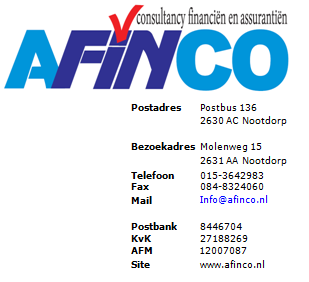 DIENSTVERLENINGSDOCUMENTAFINCO B.V.Informatie over onze dienstverleningOp grond van de Wet financieel toezicht (Wft) zijn wij verplicht u voorafgaand aan detotstandkoming van een (financiële) overeenkomst/opdracht tot dienstverleningonderstaande informatie te verstrekken.Naam en adresAFINCO B.V.Molenweg 15, 2631 AA NOOTDORPPostbus 136,  2630 AC NOOTDORPT 015-3642983F 084-8324060E info@afinco.nlW www.afinco.nlLidmaatschappen en registratiesOns kantoor is bij verschillende organisaties geregistreerd. De belangrijkste zijn:Kamer van KoophandelIn het Handelsregister van de Kamer van DEN HAAG staat AFINCO B.V.geregistreerd onder nummer 27188269.Autoriteit Financiële Markten (AFM)AFINCO B.V.  is geregistreerd bij de AFM onder nummer 12007087. Op basishiervan mogen wij adviseren en bemiddelen in financiële producten en diensten vandiverse aanbieders.Klachten Instituut Financiële Dienstverlening (KiFiD)Wij doen ons uiterste best u zo goed mogelijk van dienst te zijn. Mocht u toch een klachtover onze dienstverlening hebben en wij komen er samen niet uit, dan kunt u zichwenden tot het KiFiD. Ons aansluitnummer is 300.004116.KiFiDPostbus 93257, 2509 AG DEN HAAGT 0900 - 355 22 48E info@kifid.nlVergunningenAFINCO B.V. heeft conform artikel 2:80 Wft een vergunning om te bemiddelen en teadviseren op het gebied van levensverzekeringen; schadeverzekeringen; spaarrekeningen. Onze dienstenAlgemeenWij kunnen u adviseren op het gebied van:Gouden handdrukkenIndien u bij beëindiging van de dienstbetrekking een schadeloosstelling ontvangt, kunt uhet bedrag aan schadeloosstelling (de ’Gouden Handdruk’) op diverse manieren genieten.Zo kunt u direct fiscaal afrekenen of een stamrecht bedingen bij een verzekeraar dan welbij een (door u op te richten) stamrecht BV. In onze rapporten en in onzeadviesgesprekken zullen alle mogelijkheden worden besproken, om zo te komen tot eenvoor u gewenste optimale besteding van uw Gouden Handdruk.LevensverzekeringenHierbij gaat het bijvoorbeeld om verzekeringen waarmee u spaart voor een aanvullendpensioen, een studie voor uw kind, de aflossing van een schuld of andere toekomstigezaken. Voorbeelden hiervan zijn: koopsompolis, studieverzekering, een gemengdeverzekering in combinatie met een hypotheek of financiering.Tevens betreffen het hier verzekeringen die uitsluitend uitkeren bij overlijden van deverzekerde(n) gedurende de looptijd van de verzekering. Voorbeelden hiervan zijn:tijdelijke overlijdensrisicoverzekering, schuldrestverzekering, erfrente, contraverzekeringin combinatie met een direct ingaande lijfrente.Financiële planningDit houdt in dat wij u inzage geven in uw financiële situatienu en in de toekomst. In de mate waarin u dat wenselijk acht, kunnen wij uvervolgens adviseren over financiële producten om uw inkomsten veilig te stellendan wel te verhogen.SchadeverzekeringenMet deze verzekeringen kunt u schade vergoedt krijgen die u lijdt indien u bijvoorbeeldziek wordt en daardoor niet meer kunt werken. U kunt hierbij denken aan eenarbeidsongeschiktheidsverzekering of een verzekering die een (vaste) som geld uitkerenals u of één van uw gezinsleden blijvend invalide wordt of komt te overlijden.Wat kunt u van ons verwachten?Indien u ons op het gebied van levensverzekeringen, advies bij gouden handdrukken enarbeidsongeschiktheidsverzekeringen inschakelt, kunt u van ons de volgendedienstverlening verwachten:1. Wij inventariseren uw gezinssamenstelling, uw inkomens- en vermogenssituatieevenals uw vaste lasten (nu en ‘later’). Tevens onderzoeken wij de voorzieningendie u al hebt getroffen.2. Wij onderzoeken vervolgens met u welke risico’s u kunt verzekeren en welkerisico’s u zelf kunt dragen. De eventuele verzekeringsbehoefte vloeit hieruit voort.3. In onze adviezen houden wij rekening met de fiscale mogelijkheden zoals dievoor uw situatie gelden. Daarbij letten wij ook op uw kennis en ervaring m.b.t. derelevante verzekeringsvormen en de betreffende sociale– en fiscale wetgeving.4. Bij de eventuele productkeuze houden wij rekening met uw wensen, uw kennis enervaring alsook uw risicobereidheid voor wat betreft de onderliggende beleggingen.Wij geven u informatie over de verschillen in producten en voorwaarden. Hierbijgeven wij u ook informatie over het te verwachten rendement in relatie tot het(beleggings-)risico dat u mogelijk loopt.5. Wij helpen u bij het eventueel oprichten van een stamrecht BV.6. Wij verzorgen alle benodigde documenten (bijvoorbeeld stamrechtverklaringen enverzoeken aan de ex-werkgever om overmaking van uw gouden handdruk zonderinhoudingen van sociale premies en loonheffing) die nodig zijn voor een juistejuridische en fiscale afhandeling.7. Wij staan u terzijde bij het invullen van de aanvraag van een verzekering encontroleren met u of de aanvraag van een verzekering correct en volledig isopgesteld.8. In een later stadium controleren wij of de polis die u van de verzekeraarontvangt conform de aanvraag is.9. Indien noodzakelijk, bieden wij begeleiding bij het verzorgen van de medischekeuring.10. Wij besteden voor zover noodzakelijk en gewenst aandacht aan eenvoorlopige dekking bij overlijden. Dit is belangrijk indien het overlijden zichvoordoet tussen het moment waarop u de verzekering aanvraagt en het momentdat de verzekeringsmaatschappij de verzekering accepteert. Niet in alle gevallenzijn verzekeringsmaatschappijen overigens bereid een voorlopige dekking teverlenen.11. Wij archiveren alle stukken die op uw situatie betrekking hebben in eenpersoonlijk dossier en wij houden uw portefeuille actueel.12. Indien zich in de sociale of fiscale wetgeving relevante veranderingenvoordoen, informeren wij u zo goed mogelijk over deze wijzigingen via onzewebsite en door middel van onze nieuwsbrief. Indien u daar prijs op stelt gaanwij na in welke mate deze wijzigingen van belang zijn voor uw individuelesituatie.13. Een levensverzekering sluit u voor een langere periode. Door veranderingvan omstandigheden kan het voorkomen dat u eerder dan gepland deverzekering wilt beëindigen. In een dergelijke situatie geven wij u inzicht in defiscale en financiële consequenties van deze voortijdige beëindiging. Samen metu bespreken wij de verschillende mogelijkheden van bijvoorbeeld afkoop of hetpremievrij maken van de levensverzekering.14. Ook kunnen wij u bijstaan bij het regelen van waardeoverdracht van hetopgebouwde pensioen bij verandering van baan.15. Indien de datum waarop de levensverzekering tot uitkering komt bekend is,bespreken wij met u op welke wijze de uitkering het best kan geschieden enindien gewenst de mogelijkheden van herbelegging.16. Wij controleren of de hoogte van de uitkering correct is gelet op depolisvoorwaarden zoals die voor u gelden.17. Indien recht op een uitkering ontstaat door overlijden van de verzekerdezullen wij namens u maatregelen treffen die noodzakelijk zijn om deverzekeringsmaatschappij in staat te stellen die uitkering te verrichten.Onze beloningAls u via AFINCO B.V. een financieel product afsluit of een andere financiëleovereenkomst aangaat, dan ontvangen wij van de betreffende financiële instellinggeen provisie. Wij nemen de bank of verzekeraar veel werk uit handen. verschilt per Zonemen de bemiddelingswerkzaamheden voor het ene product meer tijd in beslag danvoor het andere en is de administratieve verwerking van de diverse financiële productenverschillend’.Financieel product ProvisiepercentageStamrecht- en levensverzekeringenKoopsombetaling (opbouwfase)Koopsombetaling (uitkeringsfase)Levensverzekeringen met spaarelement premiebetalendOverlijdensrisicoverzekering Arbeidsongeschiktheidsverzekering € 50,= per uur.AFINCO B.V. biedt naast levens-, stamrecht- en arbeidsongeschiktheidsverzekeringenook andere producten en diensten aan. Hierover ontvangen wij van de aanbieders ookeen vergoeding. Omdat het hier een breed scala aan producten betreft en omdat op ditmoment nog niet bekend is in hoeverre deze producten voor u van toepassing zijn, zijnde vergoedingen hiervan niet opgenomen in dit document. Voor vragen over devergoeding voor specifieke producten en diensten kunt u vanzelfsprekend bij ons terecht.AdviesvrijOns kantoor is volledig adviesvrij. Dat wil zeggen dat wij geen enkele contractueleverplichting hebben om u te adviseren om te kiezen voor de financiële producten vanbepaalde banken of hypotheekverstrekkers. Wij zijn namelijk niet afhankelijk vanprovisies van bepaalde banken en hypotheekverstrekkers die het advies mogelijk kunnenbeïnvloeden.OndernemersvrijheidGeen enkele financiële instelling, zoals een bank of een verzekeringsmaatschappij, heefteen eigendomsbelang of zeggenschap in onze onderneming. Deze vrijheid om u tekunnen adviseren wat wij in uw belang vinden, gaat hand in hand met onze vrijheid alsondernemer.Wij vragen ook iets van UU mag van ons een grote deskundigheid en een daarop gebaseerde hooggekwalificeerdeadvisering verwachten. Die verwachting kunnen wij alleen waarmaken wanneer u onsvolledige openheid van relevante zaken geeft. De juistheid van de door u verstrektegegevens is hierbij van groot belang. Wanneer u ons namelijk onjuiste en/of onvolledigegegevens verstrekt, kan onze advisering niet optimaal zijn en kunnen bovendieneventuele uitkeringen in gevaar komen. Dit risico berust bij uzelf.Verder is het belangrijk dat u ons op de hoogte stelt van elke relevante wijziging in uwpersoonlijke situatie, zo spoedig mogelijk nadat deze verandering van omstandighedenzich heeft voorgedaan. Wij zullen dan voor u bekijken of de bestaande situatie nog instand kan worden gehouden of dat een aanpassing nodig is in bijvoorbeeld deverzekeringssituatie. U kunt hierbij denken aan geboorte, verhuizing, overlijden,huwelijk, partnerschap, wijziging in werkkring/salariëring, scheiding, groteverbouwingen, wijzigingen in elders lopende verzekeringen, vervroegde pensionering endergelijke. Bij twijfel kunt u vanzelfsprekend contact met ons opnemen; wij staan ugraag te woord.Ook verwachten wij van u dat u de ontvangen stukken controleert. Vooral bij telefonischdoorgegeven wijzigingen, maar ook in andere gevallen kunnen in hetcommunicatietraject fouten of misverstanden sluipen. Als er iets niet duidelijk of onjuistis weergegeven, belt u ons dan even. Wij zullen dan zo nodig onjuistheden latencorrigeren.Hierbij verklaar ik het dienstverleningsdocument te hebben ontvangen van AFINCO B.V.Naam:Adres:Telefoonnummer / email:Handtekening: